Intervención de la delegación de Cuba en ocasión del Examen Periódico Universal de Burundi. 43º período de sesiones del Grupo de Trabajo del EPU del Consejo de Derechos Humanos. Ginebra, 4 de mayo de 2023.Señor Presidente:Damos una cordial bienvenida a la delegación de Burundi y agradecemos su compromiso con el EPU. Le recomendamos:Dar continuidad a las acciones desarrolladas para la implementación de la “Estrategia Nacional de Lucha contra la Violencia de Género”.Proseguir los esfuerzos nacionales para fortalecer el acceso a la educación básica gratuita y al material escolar a los alumnos de familias en situación de pobreza, como instrumento fundamental para alcanzar mejores indicadores de calidad, en el proceso de enseñanza y aprendizaje.  Deseamos todo el éxito a Burundi en este cuarto ciclo del EPU y reconocemos los esfuerzos del país en la implementación de las recomendaciones aceptadas en ciclos anteriores y en el cumplimiento de los Objetivos de Desarrollo Sostenible de la Agenda 2030.Muchas Gracias.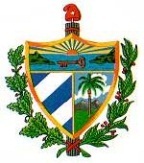 REPUBLICA DE CUBAMisión Permanente ante la Oficina de las Naciones Unidas en Ginebra y los Organismos Internacionales en Suiza